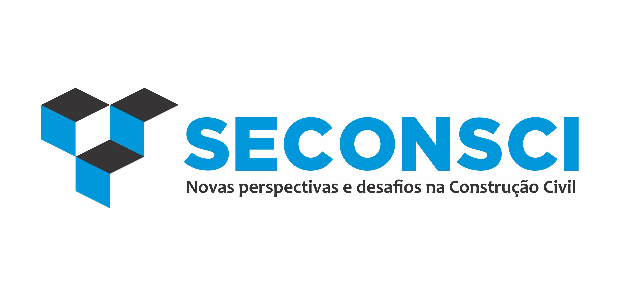 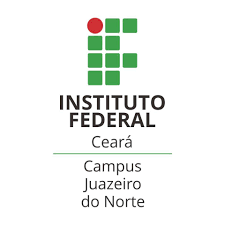 PROGRAMAÇÃO26/11 - Terça-FeiraMANHÂ (08:00 às 12:00h)Credenciamento (8:00 às 9:00h)Cerimônia de Abertura (9:00h)Palestra:(09:30 às 10:30h)Crea JR – Conhecendo o programaPalestrante: André Santiago – Coordenador de gestão de pessoas e qualidade do Crea JR/CEPalestra:(10:30 às 12:00h)Palestrante: Herllon Ravache – Fundador da A2 EngenhariaTARDE (13:30 às 17:30)Roda de Conversa:(15:30 às 17:30h)Importância da pesquisa científica no ambiente acadêmico e na formação dos estudantesMediadores: José Isaac/Lucas Menezes de FariasMinicurso: Planejamento de carreira para o mercado de inovaçãoMinistrante: Professora Raquel Lira – Docente do IFCENOITEPalestra: (18:30 às 20:30)Cenário atual do mercado imobiliárioPalestrante: Jefferson Marinho – Docente da URCA27/11 - Quarta-FeiraMANHÃ (08:00 às 12:00h)Minicurso: Geoprocessamento aplicados a engenharia: Uma perspectiva sobre as cidadesMinistrante: Pedro André – Fundador da PS GeoTecnologiaMinicurso: Produtividade e inovação nas estruturas de concreto protendidoMinistrante: Fernandes Pedro – Representante da Impacto Protensão no caririTARDE (13:30 AS 17:30)Minicurso: Geoprocessamento aplicados a engenharia: Uma perspectiva sobre as cidadesMinistrante: Pedro André – Fundador da PS GeoTecnologiaMinicurso: Introdução ao Revit ArchitectureMinistrante: Gabriela Linhares e Larissa Rocha – Proprietárias da RochaLinhares EngenhariaNOITEMinicurso: (18:30 às 20:30)Estrutura de concreto armado: Parâmetros de projeto e execuçãoMinistrante: Professora Daniela Silva – Docente do IFCE28/11 - Quinta-FeiraMANHÃ (08:00 às 12:00h)Minicurso: Introdução a energia solar fotovoltaicaMinistrante: Erivaldo Vicente – Diretor da Solar NEMinicurso: Desenvolvimento de Projeto estrutural de concreto armado usando o software EberickMinistrante: Eng° Everton BatistaMinicurso: Introdução a Orçamentação de EdifíciosMinistrante: Jefferson Heráclito – Docente da URCATARDE (13:30 às 17:30h)Minicurso: Desenvolvimento de Projeto estrutural de concreto armado usando o software EberickMinistrante: Eng° Everton BatistaRoda de Conversa: Terminei o curso, e agora?Mediadores: Alexandre Andonai e Verônica MoraisNOITEPalestra: (18:30às 20:30)BIM: Oxe, que diabesso?!!Palestrante: Akiro Chikushi – Docente da FAP